Publicado en Colonia, Alemania. el 27/04/2021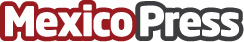 rankingCoach lanza una novedosa aplicación para proteger la imagen de las pequeñas empresasrankingCoach ha lanzado la primera aplicación que ayuda a la protección de marca e imagen de las pequeñas empresas, ofreciendo a los usuarios todo lo que necesitan para gestionar, proteger y hacer crecer su negocio en Internet. Esta app es la primera en el mercado y está disponible totalmente gratis para los primeros 50.000 registros en rankingCoach.comDatos de contacto:Melissa Molina+49221 37050246Nota de prensa publicada en: https://www.mexicopress.com.mx/rankingcoach-lanza-una-novedosa-aplicacion Categorías: Marketing Emprendedores E-Commerce Software http://www.mexicopress.com.mx